R.S.M INTERNATIONAL SCHOOLKg Curriculum1-QUATER SYLLABUSWe welcome our little ones at R.S.M INTERNATIONAL. We at RSM extend a warm &nurturing environment, which will help the child to develop physically, cognitively and more importantly, socially and emotionally. The child in RSM, experiences that he belongs to the School and the School belongs to him. To facilitate the child’s overall development, we have planned the following activities.Morning exercises, National Anthem and Yoga activities to be done every day.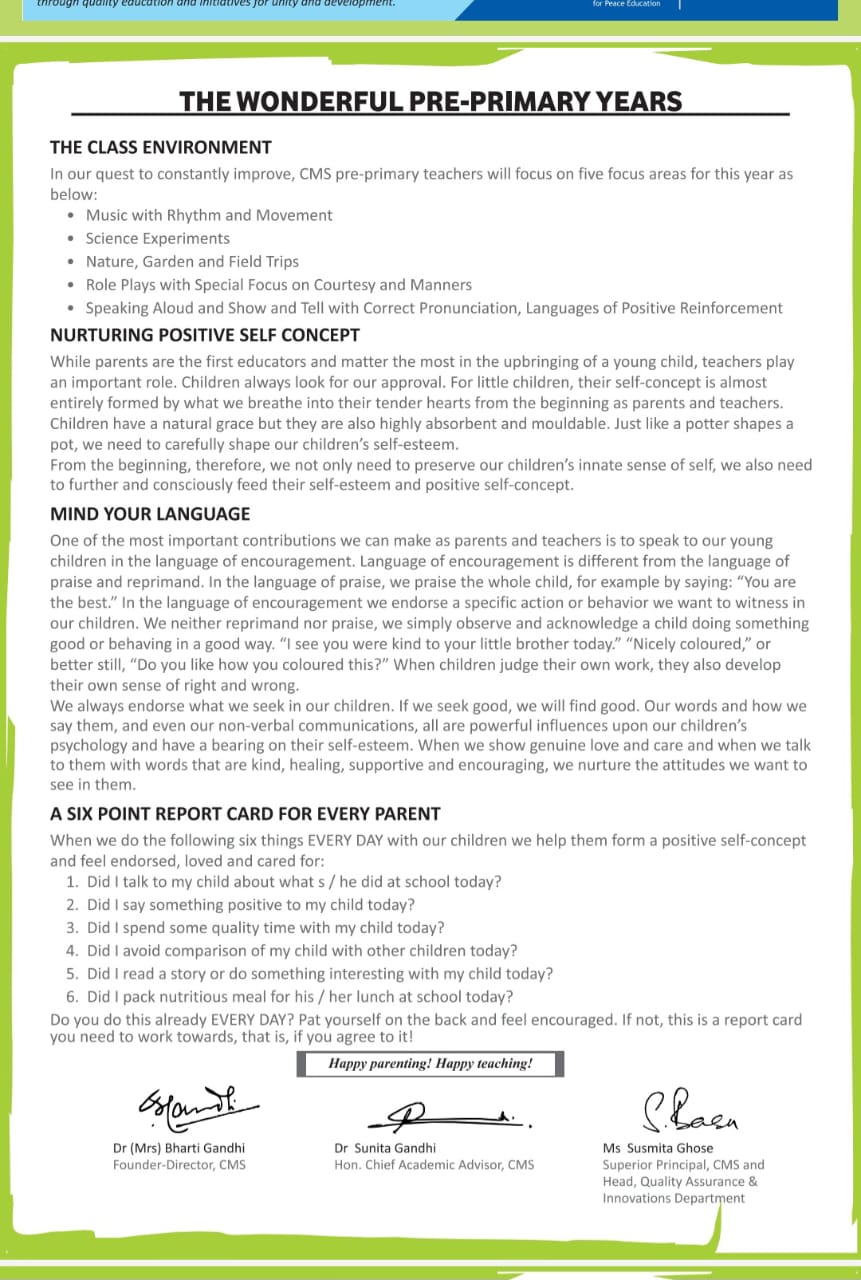 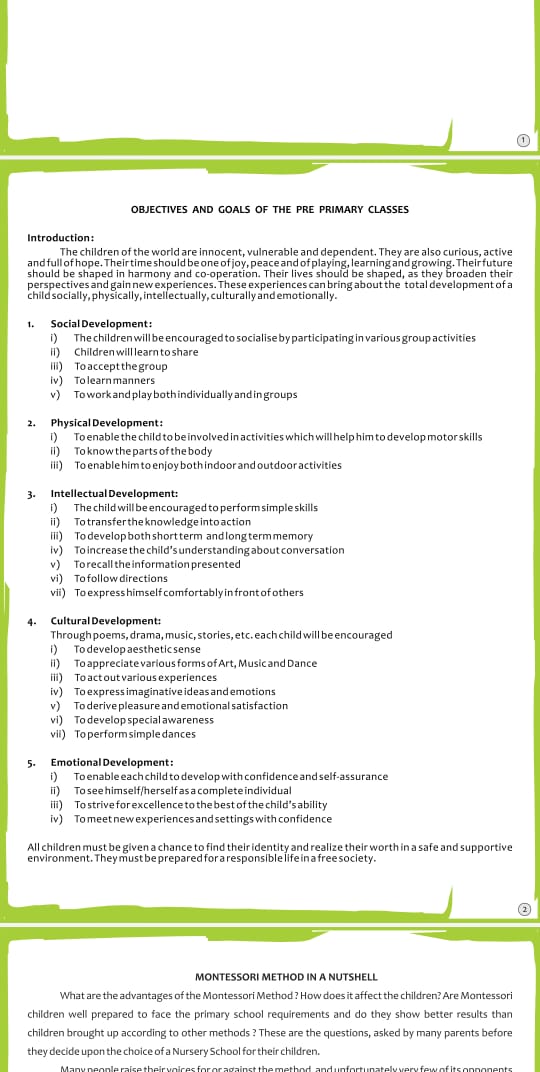 Theme of the Quarter: SummerMontessori Activities 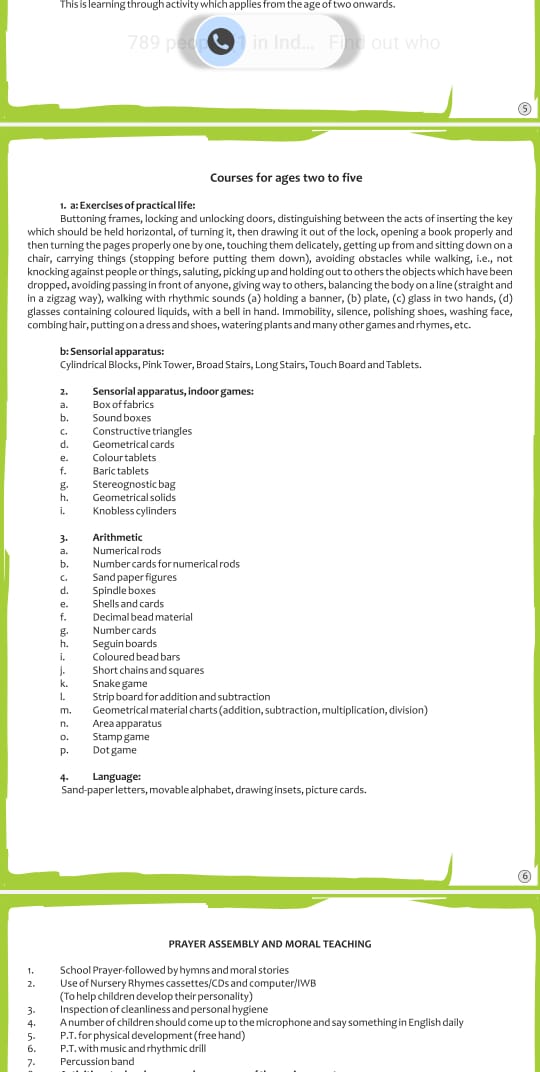 Montessori Activities Practical Life Exercises:Walking on the line.Transferring water with the help of a spongeTransferring marbles with the help of tongsTransferring coloured balls with the help of a ladleTransferring of beans from bowl to another bowl with the help of spoon.Sensorial:Introduction to different sizes through Pink tower and knobbed cylinderIntroduction to colour –Red through Primary colored tablets.Shapes and Solids:Introduction to shapes – ‘Triangle’  through puzzleIntroduction to solids – ‘cone’ through geometric solidsLanguage:Introduction to Letter a through sandpaper letter and Phonics sound Ae.How to introduce yourself(Name,Age,Gender )Name of your favorite  things(colour,Toy,Dreaa,Cartoon,Food,Fruit,vegetable,Animal)Rhymes related to themes and topics(My Red ballon,Brush your teeth)Story telling: The capseller and the Monkeys, Goldolocks and the three Bears.Mathematics:Reinforcement of Seeping line, Slanting lines, Curved lines.Introduction to Numbers 1 to 5 through sandpaper numbers.Number Rods 1-5:  associating with number cardsSpindle boxCulture:Learning about community helpers –  “sailor” and “Electrician”Wonders of the world – The great wall of china Summer  clothes – T-shirts,skirts,shorts,caps,sunglassesSummer  fruit-Orange, watermelon,Apple,Mango,Grapes,MuskmelonSummer vegetables- Tomato, Cucumber ,ladyfinger,Bottleground etcMorning Prayers – Assembly TimeGod’s Love, We shall overcome, “Itni Shakti humein do na data”,Jan gana mana,Gayatri mantraAcademic CurriculumEnglish:- 1.capital Alphabets A to Z.2. Small alphabets a to z. Rhymes:- 1. The cat                  2. Aeroplane Hindi:-1.स्वर अ सेअ: तकलिखोl2.चित्रों को देखकरपहलाअक्षरलिखोl3.रिक्तस्थान भरोlकविता:– 1. पतंग                 2. शेरMaths :- 1.counting 1to 20.2. Number names  1to 3.E.v.s:-1. Body parts2. Transport OppositesFar and NearUp and DownIn and OutClose and OpenMale and femaleHighlights of the QuarterORIENTATION DAY:- 10-4-2023RED COLOUR DAY:- 13-4-2023VISIT TO UMED PALACE:- 26-4-2023RAIN DANCE:-4-5-2023STORY TELLING:-12-5-2023Your child is special. His/her potentials are special. Do not compare him/her with other children. Each child has a different pace for acquiring different skills. Be patient and have faith in your child.